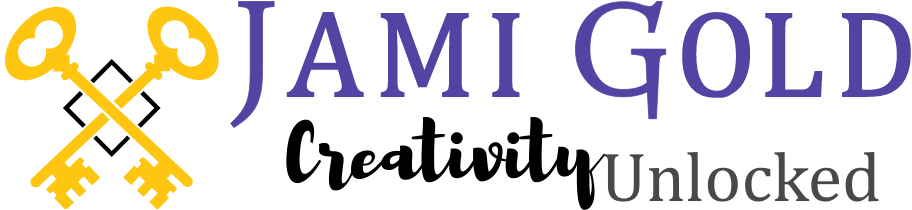 Author BiosBios with Both Fiction & Non-Fiction Information:Long Version:After her hostile takeover of LexCorp—er, after a decade of writing boring technical manuals and project plans, Jami Gold decided to unlock her creativity and become a novelist. Her talent for making up stuff has been put to good use, including winning the 2015 National Readers’ Choice Award in Paranormal Romance for the novel Ironclad Devotion in her Mythos Legacy series.However, her journey to becoming an author exposed that far too much writing advice consists of rigid rules dictating “the right way to write,” which can lock up creativity and prevent authors from reaching their full potential. To counteract that situation, she offers a massive collection of writing resources with a flexible approach, including writing worksheets—such as the popular Romance Beat Sheet, which has been downloaded over 80,000 times and recommended by traditionally published New York Times bestselling authors and newbie writers alike—online writing-craft workshops, and over 1000 posts on her blog about the craft, business, and life of writing. As a result, her site has been named one of the 101 Best Websites for Writers by Writer’s Digest.She hopes her writing resources will help others embrace their unique processes, stories, and career path to unlock their creativity as well, so all readers can enjoy a bounty of inspiring stories. As for herself, she continues to write award-winning paranormal romance and urban fantasy stories that range from dark to humorous, but one thing remains the same: Normal need not apply. Just ask her family—and zombie cat. Find Jami at her website, Twitter, Facebook, Goodreads, BookBub, Pinterest, Instagram, and LinkedIn.Medium Version:After her hostile takeover of LexCorp—er, after a decade of writing boring technical manuals and project plans, Jami Gold decided to unlock her creativity and become a novelist. Her talent for making up stuff has been put to good use, including winning the 2015 National Readers’ Choice Award in Paranormal Romance for her novel Ironclad Devotion.To help others reach their potential, she’s created resources for writers, including worksheets—such as the popular Romance Beat Sheet with 80,000+ downloads—workshops, and over 1000 posts on her blog about the craft, business, and life of writing. Her site has been named one of the 101 Best Websites for Writers by Writer’s Digest.She hopes her resources will help other writers unlock their creativity, while she continues to write award-winning paranormal romance and urban fantasy stories where normal need not apply. Just ask her family—and zombie cat. Find Jami at her website, Twitter, Facebook, Goodreads,  BookBub, Pinterest, Instagram, and LinkedIn.Short Version:After her klutziness broke her magic wand, Jami Gold unlocked her creativity and became an award-winning novelist. To help other writers reach their potential as well, she offers popular writing worksheets and tools, online writing-craft workshops, and over 1000 posts on her blog about the craft, business, and life of writing.Find Jami at her website, Twitter, Facebook, Goodreads,  BookBub, Pinterest, Instagram, and LinkedIn.Super-Short Version:An award-winning author, Jami Gold offers a massive collection of free tips, advice, tools, and resources for writers on her website.Find Jami at her website, Twitter, Facebook, Goodreads,  BookBub, Pinterest, Instagram, and LinkedIn.Fiction-Only Bios:Medium Version:After her klutziness broke her magic wand, Jami Gold moved to Arizona and decided to become a writer, where she could put her talent for making up stuff to good use, including winning the 2015 National Readers’ Choice Award in Paranormal Romance for the novel Ironclad Devotion in her Mythos Legacy series. Fortunately, her muse, an arrogant male who delights in causing her to sound as insane as possible, rewards her with unique and rich story ideas.Fueled by chocolate, she writes paranormal romance and urban fantasy tales that range from dark to humorous, but one thing remains the same: Normal need not apply. Just ask her family—and zombie cat.Find Jami at her website, Twitter, Facebook, Goodreads,  BookBub, Pinterest, and Instagram.Short Version:After her klutziness broke her magic wand, Jami Gold decided to put her talent for making up stuff to good use. Fueled by chocolate, she writes award-winning paranormal romance and urban fantasy stories where normal need not apply. Just ask her family—and zombie cat.Find Jami at her website, Twitter, Facebook, Goodreads,  BookBub, Pinterest, and Instagram.Super-Short Version:Jami Gold writes award-winning paranormal romance and urban fantasy stories where normal need not apply. Just ask her family—and zombie cat.Find Jami at her website, Twitter, Facebook, Goodreads,  BookBub, Pinterest, and Instagram.Non-Fiction-Only Bios:Medium Version:After escaping the corporate asylum and becoming a novelist, Jami Gold dedicated her skills to helping other writers unlock their creativity.​ She shares writing worksheets, including the popular Romance Beat Sheet (over 80,000 downloads and recommended by traditionally published NYT bestselling authors and newbie writers alike), and presents workshops online and at writing conferences, including two RWA National Conferences.In addition to the dozens of guest posts she’s contributed as a Resident Writing Coach for Writers Helping Writers and a Faculty member for the Indie Author Series on Fiction University, she’s written over 1000 posts on her blog about the craft, business, and life of writing. Her site has been named one of the 101 Best Websites for Writers by Writer’s Digest.Find Jami at her website, Twitter, Facebook, Goodreads,  BookBub, Pinterest, Instagram, and LinkedIn.Short Version:Jami Gold offers popular writing worksheets and other tools, online writing-craft workshops, and over 1000 posts on her blog about the craft, business, and life of writing. Her site has been named one of the 101 Best Websites for Writers by Writer’s Digest.Find Jami at her website, Twitter, Facebook, Goodreads,  BookBub, Pinterest, Instagram, and LinkedIn.Super-Short Version:Jami Gold’s website—named one of the 101 Best Websites for Writers by Writer’s Digest—offers a massive collection of free tips, advice, tools, and resources for writers.Find Jami at her website, Twitter, Facebook, Goodreads,  BookBub, Pinterest, Instagram, and LinkedIn.Additional Author Information:Social Media Links:Website: https://jamigold.com
Twitter: https://www.twitter.com/JamiGold
Facebook: https://www.facebook.com/jamigold.author
Goodreads: https://www.goodreads.com/jamigold
BookBub: https://www.bookbub.com/authors/jami-gold
Pinterest: https://pinterest.com/jamigold/
Instagram: https://www.instagram.com/jami_gold/
YouTube: https://www.youtube.com/user/JamiGoldAuthor
Vimeo: https://vimeo.com/channels/jamigold
LinkedIn: https://www.linkedin.com/in/jamigoldauthor/Author Photos:Official Author Photo available at: Print | Web | Black & White (Credit: Mark Oxley/Studio 16)Social Avatar Photo available at: Print | Web | Black & White (Credit: Mark Oxley/Studio 16)Personal Logo available at: Color | Black & WhiteInformation about Jami’s Fiction & Non-Fiction Work:Full Media Kit: https://jamigold.com/for-readers/media/